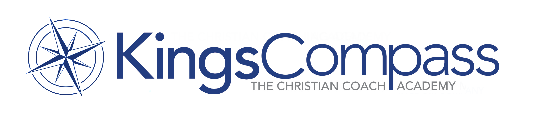 Joining Form: The Christian Coach Toolbox On-lineA Deep Foundation in Christian faith-based CoachingPlease forward your completed joining form to training@kingscompassthechristiancoachacademy.org Thank you.NameNameOrganisation/church/self-funding Organisation/church/self-funding EmailEmailPreferred TelPreferred TelWhat independent or work-based coach training have you? Please include dates, course duration and broad content.What independent or work-based coach training have you? Please include dates, course duration and broad content.How have/do you use your coaching skills - experience to dateHow have/do you use your coaching skills - experience to dateYou’re invited to prayerfully consider the following questions, inserting your responses under each. We’ll use this as a basis of a Zoom conversation to discuss suitability and course practicalities.This is a ’Word’ document so you can type directly into the boxes.You’re invited to prayerfully consider the following questions, inserting your responses under each. We’ll use this as a basis of a Zoom conversation to discuss suitability and course practicalities.This is a ’Word’ document so you can type directly into the boxes.You’re invited to prayerfully consider the following questions, inserting your responses under each. We’ll use this as a basis of a Zoom conversation to discuss suitability and course practicalities.This is a ’Word’ document so you can type directly into the boxes.1.What is it that has led you to wanting to follow the Christian Coach Toolbox?What is it that has led you to wanting to follow the Christian Coach Toolbox?2. What do you hope to gain from the programme? What do you hope to gain from the programme? 3What opportunities do you see in your sphere of influence for using faith based coaching skills?What opportunities do you see in your sphere of influence for using faith based coaching skills?4.Have you in the past or are you currently undertaking counselling or therapy? Please give details.Have you in the past or are you currently undertaking counselling or therapy? Please give details.5.How many of the Session dates can you attend? How will you deal with missed sessions?How many of the Session dates can you attend? How will you deal with missed sessions?6.What challenges does the programme present, including personal study and co- coaching in between sessions?  How will you deal with these?What challenges does the programme present, including personal study and co- coaching in between sessions?  How will you deal with these?7.Do you have any special learning needs and how might we best support these for you to get the very most out of the programme?Do you have any special learning needs and how might we best support these for you to get the very most out of the programme?8.How do you learn best? How would you describe your learning style or preferences?How do you learn best? How would you describe your learning style or preferences?9. What difference will it make to complete the programme? What difference will it make to complete the programme? 10.When would a Zoom conversation be convenient?When would a Zoom conversation be convenient?GDPR: We will never share your data without your consent. Please confirm ‘I have read and give consent to my data to be processed for the purposes of this enquiry and course participation according to the KingsCompass Privacy Policy https://kingscompassthechristiancoachacademy.org/privacy-policy .Thank you. Name:                                                                   Date:(Email return of this form will confirm your consent).GDPR: We will never share your data without your consent. Please confirm ‘I have read and give consent to my data to be processed for the purposes of this enquiry and course participation according to the KingsCompass Privacy Policy https://kingscompassthechristiancoachacademy.org/privacy-policy .Thank you. Name:                                                                   Date:(Email return of this form will confirm your consent).GDPR: We will never share your data without your consent. Please confirm ‘I have read and give consent to my data to be processed for the purposes of this enquiry and course participation according to the KingsCompass Privacy Policy https://kingscompassthechristiancoachacademy.org/privacy-policy .Thank you. Name:                                                                   Date:(Email return of this form will confirm your consent).